КРОТМного холмиков земляных в поле. Это крот их сделал. А под холмиком у него подземные ходы прорыты. Таких ходов у крота много, и они очень длинные. Пробирается крот по своим ходам-переходам, разных личинок, жуков, червей собирает. Найдёт — съест.Если мышь-полёвка в кротовые ходы заберётся, уж лучше ей бежать скорей. Крот сердитый. Он никому не позволит в своих подземных ходах поселиться.Живёт крот под землёй. Там и пищу находит, там и детёнышей выращивает.По В. Чаплиной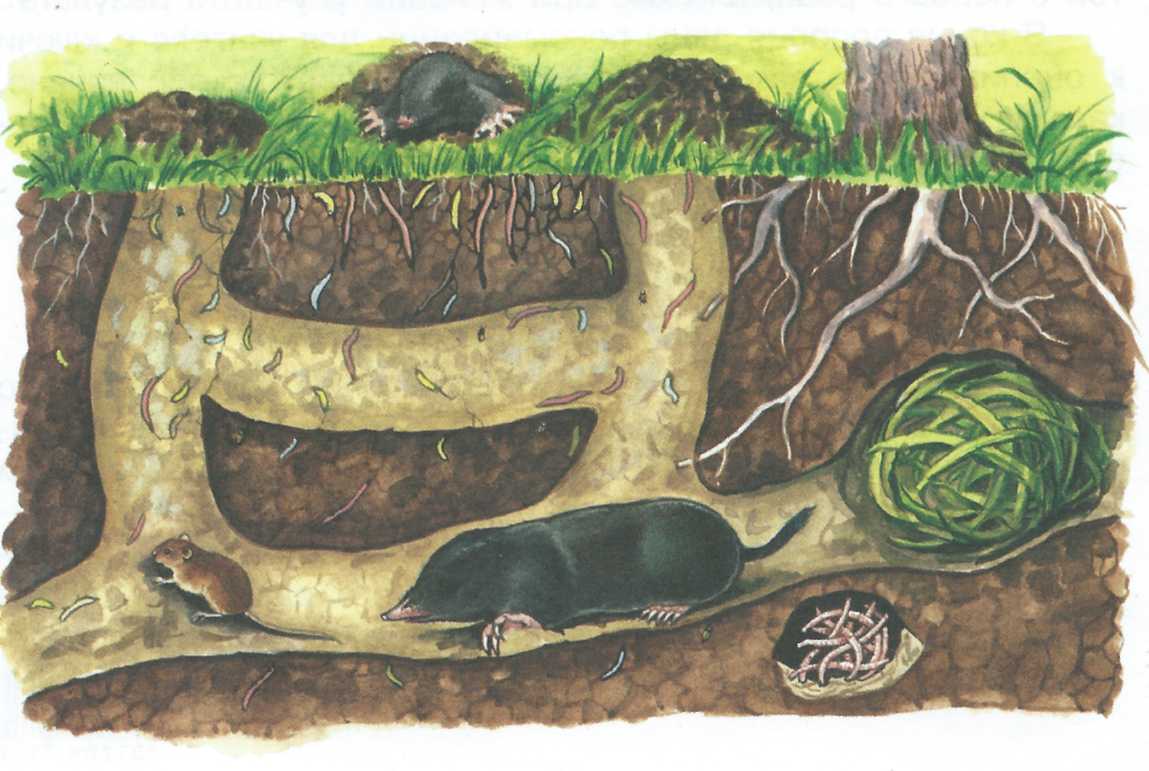 Выполни задания1. Спиши из текста три первых предложения.________________________________________________________________________________________________________________________________________________________________________________________________________________________________________________________________________________________________________________________________________________________________________________________________________Проверь. Если ошибся, исправь.2.	Поставь ударение в словах и раздели их на
слоги.ПОЛЕ	ОНИ	ХОДЫ	БЕЖАТЬ3.	Подчеркни в словах буквы, которые указывают
на мягкость согласных звуков.СЕРДИТЫЙ	ПОЛЕ	БЕЖАТЬ4. Укажи количество букв и звуков в словах.5. Кто   не   упоминается   в   тексте?   Зачеркни лишнее слово.ЧЕРВЯК	МЫШЬ-ПОЛЁВКА	СОБАКАЛИЧИНКА	КРОТ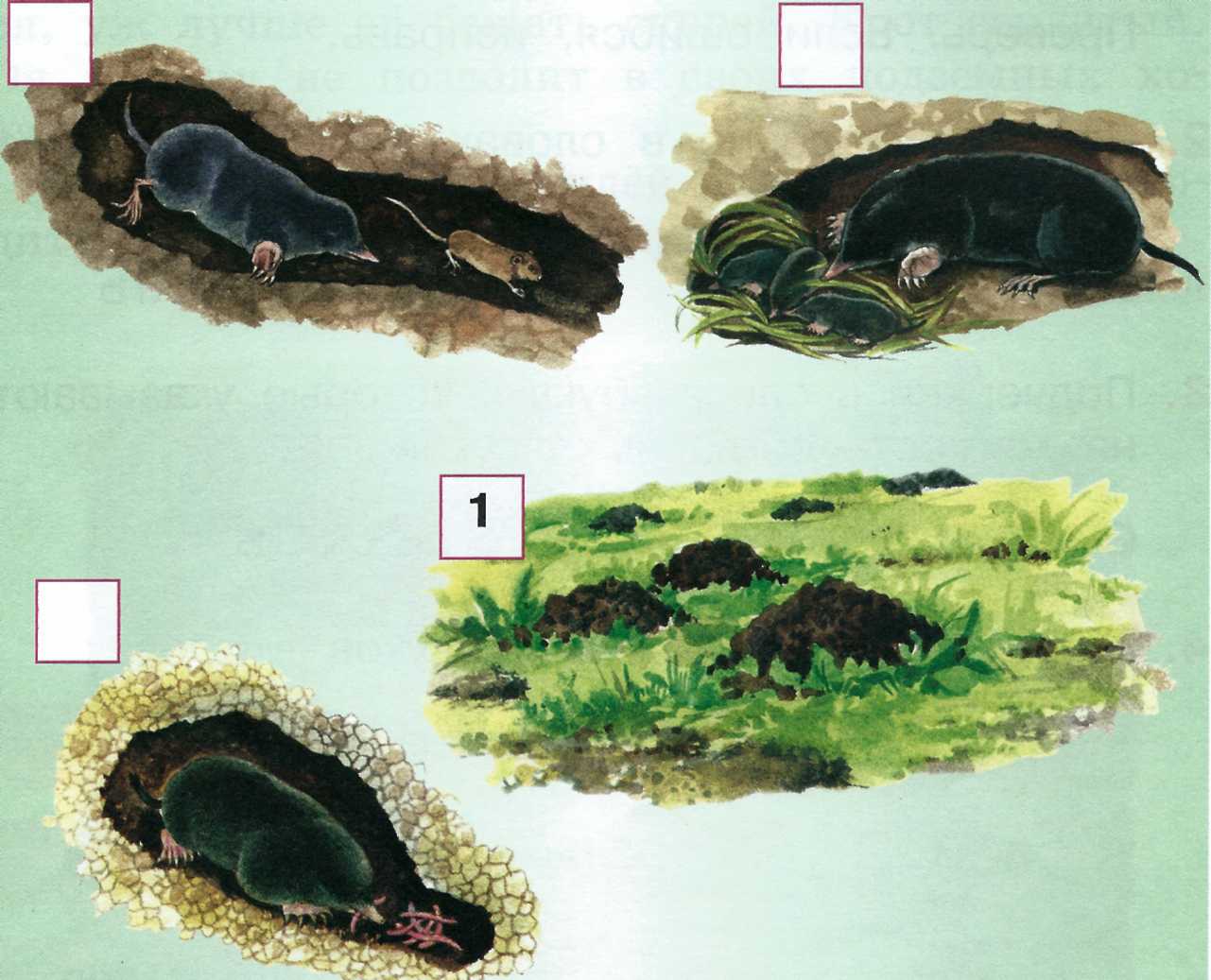 6. Вспомни текст. Расставь в квадратиках номера 7. Подчеркни слова, которые относятся к живой природе.ХОЛМИК, ПОЛЕ, КРОТ, ЖУКИ, ЛИЧИНКИ, ЧЕРВИ, МЫШЬ, ЗЕМЛЯ, КАМЕНЬ.8.	Вычисли.8+1-5=	10-3+2=        5-0+3=6-2+6=	7+0-4=           9-7-2=9. Ответь на вопрос.На поляне живут два крота. Один крот прорыл 9 ходов, второй — на 7 меньше. Сколько ходов прорыл второй крот?____________________________________________________________________________________________________________________________________________________________________________________10. Вставь в квадратики пропущенные числа.
6+  =8        7-    =5        10-    =3-5 = 4	1+   = 3	+ 9 = 9Дополнительные задания11. Реши задачу.Кротовые ходы составили прямоугольник со сторонами 5 дм и 8 дм. Какой путь пройдёт каждый крот до жука? Сравни, вставь в ответ нужное слово: больше, меньше.Крот (1) пройдёт	дм.Крот (2) пройдёт	дм.Ответ:  длина  пути  крота (1)________________длины пути крота (2) на______дм.12. Объясни, почему мышь называется полёвкой.________________________________________________________________________________________________________________________________________________________________________________________________________________________________________________________________________13. В семье кротов три детёныша. Сколько грибочков должен притащить крот, чтобы детки съели по одному? Вспомни, чем питается крот.Ответ:___________________________________14. Как бы ты поступил, если бы увидел человека, разрывающего ходы крота? Выбери ответ (ответы). Поставь галочку ]/ в квадратик. Можешь написать свой вариант ответа.Остановил бы и объяснил, что кроты при-
носят пользу, поедают личинок.Не стал бы  мешать,  потому что кроты
портят грядки в садах и огородах.    Помог бы, чтобы увидеть, как живёт крот.Твой ответ:_______________________________________________________________________________________15. Как ты думаешь, почему крот не любит чужих в своём доме? Напиши.________________________________________________________________________________________________________________________________________________________________________________________________ХОДЫ______букв______звуковсвой______букв______звуковмышь______букв______звуков